Муниципальное автономное дошкольное образовательное учреждение «Большеалексеевский детский сад комбинированного вида «Калинка»городского округа СтупиноКонспект организованной образовательной деятельности по ознакомлению с окружающим для детей старшей группы компенсирующей направленности для воспитанников с ТНР Тема: «Мебель».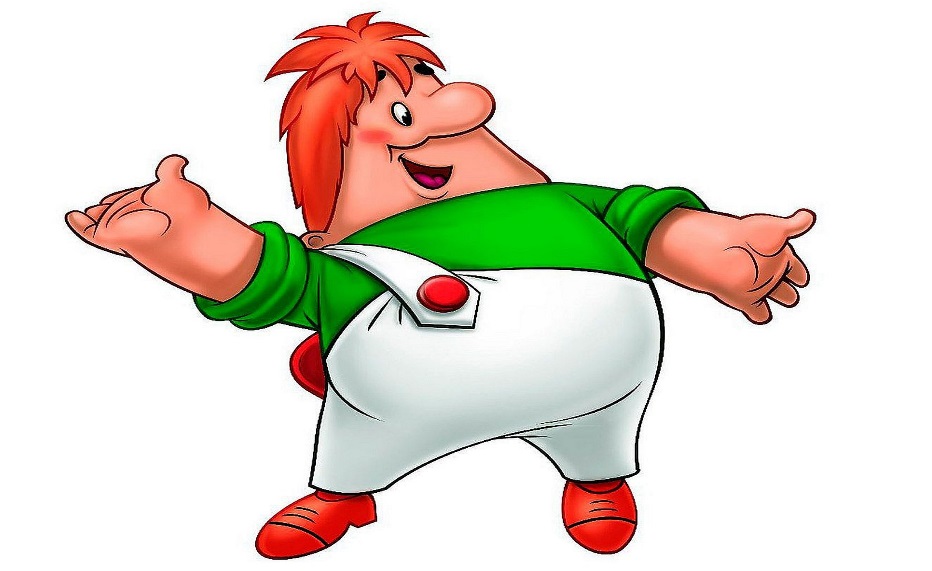 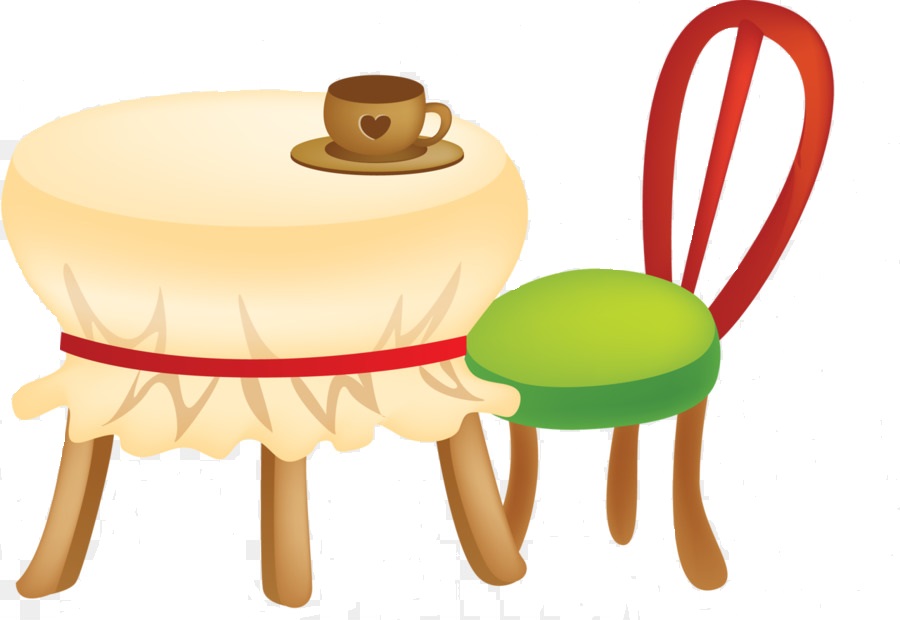                                                                                                             разработан:                                                                                                               воспитателем                                                                                                                        высшей категории                                                                                                                     Рассказовой О.В.Большое Алексеевское2022годЦель: Закрепить обобщающие понятие «Мебель», познакомить со свойствами дерева.Задачи:Образовательные: Закреплять представление о предметах мебели, их назначении и свойствах; как правильно ухаживать за мебелью. Продолжать расширять представления детей о профессиях (столяр). Активизировать познавательную деятельность детей.Закрепление в речи существительного с обобщающим значением мебель.Формировать умение вести диалог. Побуждать детей сопереживать знакомым сказочным героям.Развивающие:Развивать мелкую моторику рук.Развивать их мышление, воображение.Воспитательные: Воспитывать ценностное отношение к труду взрослых.Воспитывать стремление быть полезными для окружающихМатериалы к занятию:- Карлсон игрушка, таз с водой, небольшие деревянные бруски по количеству детей; стеклянные и деревянные стаканы, пластиковые шарики; металлические и деревянные ложки, металлические и деревянные палочки, точилки для карандашей по кол-ву детей.-Волшебный чемоданчик, картинки предметов мебели, бубен.Предварительная работа:- Беседа о мебели, о материалах, их которых изготавливают мебель.-Знакомство со сказочным персонажем Карлсоном.- Знакомство с предметами мебели и их назначении.- Знакомство с материалами изготовления мебели- Разучивание комплекса пальчиковой гимнастикиХод занятия:1. Организационный момент.Воспитатель:- Ребята, сегодня к нам пришли гости, давайте с ними поздороваемся, улыбнемся друг другу, чтобы у нас было хорошее настроение и все получилось!2.Обучающий мультфильм «Весёлая школа. Мебель»Воспитатель: Кто догадался о чём пойдет речь?Дети: О мебели.Воспитатель: Правильно.3. Беседа о истории возникновении мебели с показом презентации.Воспитатель: Сегодня я вас познакомлю с историей её возникновения. Хотите послушать?Дети: Да.Воспитатель: Давным-давно, когда не было ни деревень, ни городов, люди жили в пещерах. Спасаясь от дождя и холода, они разжигали костры и грелись у огня. Как вы думаете, на чем отдыхали люди?Дети: На полу, на земле, на камнях.Воспитатель: Вставайте и проходите на ковёр. Представьте, что вы сейчас в пещере, устали и решили отдохнуть: садитесь, ложитесь, как вам удобно. Что вы чувствуете?Дети: Жестко лежать на полу, ноги устают сидеть на корточках, спине неудобно.Воспитатель: Вот и древним людям было неудобно, полы были влажными, холодными, жесткими, камни острыми. Если долго лежать на холодном, что будет?Дети: Можно замёрзнуть, простудиться, заболеть.Воспитатель: А теперь пройдите и сядьте на свои места. И вот однажды, охотники, возвращаясь с добычей, сели отдохнуть на упавшее дерево. Представьте, что вы в лесу, садитесь на дерево. Удобно? Лучше, чем на земле?Дети: Лучше, потому что дерево не сырое, не холодное.Воспитатель: Представьте на минуточку, что это бревно, ещё не обработанное.  Какие неприятности могут с вами произойти?Дети: Всё равно неудобно, дерево качается, катается, занозу можно посадить.4.Опыты и эксперименты.Воспитатель: Вот тогда-то человек задумался, из чего же ему сделать мебель? Вокруг пещеры были только камни и дерево. Предлагаю обследовать камни и дерево (потрогать, приложить к щеке, понюхать).Дети: Камни холодные, тяжелые, острые, шершавые, крепкие. Дерево приятное на ощупь, теплое, крепкое.Вывод: Человек выбрал для изготовления мебели дерево, потому что оно приятное на ощупь и хорошо поддается обработке.Опыт «Дерево тёплое».У детей на столах лежат две ложки – металлическая и деревянная. Воспитатель предлагает детям одну приложить к одной щеке, а другую ложку приложить к другой щеке.Воспитатель: Сравните, какая ложка холоднее.Дети: Металлическая ложка холоднее.Вывод: Человек выбрал для изготовления мебели дерево, потому что оно удерживает тепло.Воспитатель: Ребята, а какими свойствами ещё обладает дерево? Хотите узнать?Дети: Да.Воспитатель: Тогда пройдемте в другую лабораторию и проведём опыты.Опыт «Дерево не тонет».Воспитатель демонстрирует таз с водой и опускает в воду деревянный брусок.Дети наблюдают, как деревянный брусок плавает.Воспитатель: Скажите, брусок тонет?Дети: Нет.Воспитатель: Почему?Дети: Потому что лёгкое.Вывод: Дерево легкое, поэтому не тонет в воде. Возвращаемся за столы.Опыт «Дерево непрозрачное».У детей на столах стоят два стакана: деревянный и стеклянный (заменяем на пластиковый).Воспитатель: Поместите в стаканы шарики. Дети кладут шарики в стаканы.Воспитатель: Вы видите шарики или нет?Дети: Мы видим шарик в прозрачном стакане, а в деревянном не видно.Вывод: Дерево непрозрачное.	Воспитатель: Вы знаете, люди, каких профессий участвуют в изготовлении мебели?Дизайнер придумывает мебель, делает чертежи. Лесорубы заготавливают брёвна для изготовления мебели, на мебельной фабрике плотники и столяры выпиливают детали, склеивают их, а сборщики мебели помогают качественно и быстро собрать крупногабаритную мебель.Опыт «Дерево хрупкое»У детей на столах деревянные и металлические палочки.Воспитатель: Сломайте металлическую палочку. (Дети пытаются сломать).Дети: Не получается. Воспитатель: Сломайте деревянную палочку. (Дети пытаются сломать).Дети: Сломалась.Вывод: Деревянные предметы хрупкие, их можно сломать.Опыт «Дерево лёгкое в обработке»Воспитатель: Ребята, как вы думаете, какие ножки у стола легче сделать, деревянные или металлические? Для того чтобы ответить на этот вопрос, попробуйте проверить, что легче в обработке. Возьмите точилки и попробуйте поточить, как карандаш, сначала металлическую, а затем деревянную палочку. (Дети пробуют точить палочки и делают вывод).Вывод: Дерево легко обрабатывать. Из него можно вытачивать, выпиливать и вырезать разные предметы.Воспитатель:  Дерево облагает ещё одним свойством. Это свойство мы не будем показывать, т.к. это небезопасно. Оно легко воспламенятся и быстро горит. Поэтому, запомните, мебель - это легковоспламеняющиеся предметы. 5.Физминутка. Упражнение «Слушай бубен»Воспитатель:  Выходите, на ковер, мы немного отдохнем.1 удар в бубен - «стул» (присесть на корточки, обхватив колени руками).2 удара в бубен – «вешалка» (встать, руки в стороны).3 удара в бубен – «шкаф» (ладони перед собой сложены вместе, раскрываем их и закрываем). 6.Сюрпризный момент.Воспитатель: Ой ребята что это за звук?Воспитатель: Вы знаете, к нам в гости прилетит сказочный герой, отгадайте кто это?«Толстячек живет на крыше,А летает он всех выше.Он самый веселый на свете,Поэтому нравится детям!» (Карлсон)Воспитатель:  Давайте поздороваемся с  Карлсоном!7. Актуализация знаний.Воспитатель: Карлсон, самый веселый человек, но сегодня он очень грустный. Ему требуется ваша помощь! Прошлой ночью Карлсон и Малыш шалили и выкинули всю старую мебель.Воспитатель: Посоветуйте, как ему теперь принимать гостей? Что делать без мебели? Как быть, что нужно сделать?Дети: Нужно купить новую мебель.Воспитатель: Карлсону нужна мебель, в которой можно хранить варенье. (Кухонный шкаф)Воспитатель: На которой можно валяться и кувыркаться? (Кровать)Воспитатель: А на что он поставит чай и плюшки? (Стол)Воспитатель: На чем они будет сидеть? (Стул)Воспитатель: Наверное, Карлсон много шалил и плохо ухаживал за своей мебелью,  поэтому она так быстро сломалась.- Ребята, а как же надо ухаживать за мебелью?Дети: (Мебель берегут: протирают, моют, чистят, ремонтируют; мягкую мебель выбивают и пылесосят).8. Мебельный магазин. Воспитатель: - А в каком магазине продают мебель? Дети: В мебельном магазине.Воспитатель: - Вот и мы с вами отправимся в мебельный магазин за мебелью для Карлсона и возьмем его волшебный чемоданчик. Воспитатель: Но прежде, чем отправимся в магазин. Давайте вспомним, какая мебель нужна Карлсону.Воспитатель: Карлсону нужна мебель, в которой можно хранить варенье. (Кухонный шкаф)Воспитатель: На которой можно валяться и кувыркаться? (Кровать)Воспитатель: А на что он поставит чай и плюшки? (Стол)Воспитатель: На чем они будет сидеть? (Стул).Воспитатель: - Вот ребята мы с вами выбрали мебель для Карлсона.Воспитатель: Я предлагаю вам сегодня поработать в парах – собрать мебель из пазлов. Но прежде, чем приступить к работе разомнём наши пальчики.9.Пальчиковая гимнастика «Много мебели в квартире»«1, 2, 3, 4 (сжимать и разжимать кулачки)Много мебели в квартире.В шкаф повесим мы рубашку (загибаем пальчик)А в буфет поставим чашку (загибаем пальчик)Чтобы ножки отдохнулиПосидим чуть-чуть на стуле (загибаем пальчик)А когда мы крепко спали,На кровати полежали (загибаем пальчик)А потом мы с котомПосидели за столом (загибаем пальчик)Чай с вареньем дружно пили (хлопаем в ладоши)Много мебели в квартире (развести руки)».10.Собери картинку.Воспитатель: - Приступаем к работе.Воспитатель:- А теперь расскажите и покажите, что у вас получилось.Воспитатель:- Молодцы, ребята!Воспитатель:- Давайте сложим вашу мебель в волшебный чемоданчик и подарим Карлсону.Подходим вместе к Карлсону.Воспитатель:- Вот Карлсон мы решили твою проблему, выбрали тебе мебель, надеемся, она тебе понравится!Воспитатель:- Смотрите, ребята, он улыбается, радуется, что у него появилась новая мебель.Воспитатель:- Больше не шали и ухаживай за своей мебелью.Воспитатель:- Ребята, Карлсон вас благодарит!Воспитатель:- До свидание, Карлсон!(Карлсон улетает).11. Итог.Воспитатель:- Ребята, кто был у нас в гостях? Дети: Карлсон.Воспитатель: - Какая беда случилась у Карлсона?Дети: Он остался без мебели.Воспитатель:- Как мы ему помогли? Дети: Ходили в мебельный магазин, работали дизайнерами и сделали новую мебель.Воспитатель:- Молодцы ребята, мы хорошо с вами поработали!Воспитатель:- Давайте скажем до свидание нашим гостям!Используемая литература:Нищева Н.В. «Система коррекционной работы в логопедической группе для детей с общим недоразвитием речи.» – СПб.: ДЕТСТВО-ПРЕСС, 2007,-560с.Краузе Е.Н. Конспекты непосредственной образовательной деятельности по ознакомлению с окружающим (с детьми старшего дошкольного возраста с ОНР с 5 до 7 лет) – СПб.: ДЕТСТВО-ПРЕСС,2019, -160с.  Л.В. Лебедева, И.В. Козина, Н.Н. Журавлева, Н.В. Антохина, Т.В. Кулакова, Т.В. Львова, Ю.М. Морозова, Т.С. Павлова, Т.Л. Богданова, С.П. Прокопова, Л.А. Ершова «Лексические темы по развитию речи детей дошкольного возраста» Изд. «Центр педагогического образования, Москва 2010,-144с.Л.Н. Арефьева «Лексические темы по развитию речи детей 4-8 лет» ТЦ «Сфера» Москва 2005,-118с.Источник из интернета (Обучающий мультфильм «Весёлая школа. Мебель»): https://youtu.be/pO6revWWZUwИсточник из интернета (презентация «История мебели»):  https://youtu.be/umZwjUNdIcU